臺南市政府法制處CEDAW宣導辦理成果報告機關單位法制處法制處法制處法制處辦理日期110年11月19日9:00-12:30110年11月24日9:00-12:30活動名稱臺南市110年度【友善校園】學生事務與輔導工作「校園性別事件案例研討會」臺南市110年度【友善校園】學生事務與輔導工作「校園性別事件案例研討會」臺南市110年度【友善校園】學生事務與輔導工作「校園性別事件案例研討會」臺南市110年度【友善校園】學生事務與輔導工作「校園性別事件案例研討會」宣導對象1.各單位學校性別平等教育委員會委員及相關行政人員。2.對此議題有興趣之教師。3.性別平等教育相關專家學者及團體。4.從事性暴力防治工作相關人員。5.相關社團負責人、代表、社工員、輔導人員。6.司法人員。宣導人數性別性別性別共計CEDAW自製宣導媒材類別□講義   ▓文宣   □簡報□廣播錄音檔      □影片□其他 ________宣導人數女男其他共計CEDAW自製宣導媒材類別□講義   ▓文宣   □簡報□廣播錄音檔      □影片□其他 ________宣導人數322052CEDAW自製宣導媒材類別□講義   ▓文宣   □簡報□廣播錄音檔      □影片□其他 ________宣導管道□網路平台(含FB、Line、Youtube、Instagram、Podcast等)□影片播放(廣告等)        □廣播            □電視牆□活動設攤   	          □競賽            □平面廣告空間■研討會、座談會、說明會  □辦理CEDAW實體課程、工作坊□其他______□網路平台(含FB、Line、Youtube、Instagram、Podcast等)□影片播放(廣告等)        □廣播            □電視牆□活動設攤   	          □競賽            □平面廣告空間■研討會、座談會、說明會  □辦理CEDAW實體課程、工作坊□其他______□網路平台(含FB、Line、Youtube、Instagram、Podcast等)□影片播放(廣告等)        □廣播            □電視牆□活動設攤   	          □競賽            □平面廣告空間■研討會、座談會、說明會  □辦理CEDAW實體課程、工作坊□其他______□網路平台(含FB、Line、Youtube、Instagram、Podcast等)□影片播放(廣告等)        □廣播            □電視牆□活動設攤   	          □競賽            □平面廣告空間■研討會、座談會、說明會  □辦理CEDAW實體課程、工作坊□其他______□網路平台(含FB、Line、Youtube、Instagram、Podcast等)□影片播放(廣告等)        □廣播            □電視牆□活動設攤   	          □競賽            □平面廣告空間■研討會、座談會、說明會  □辦理CEDAW實體課程、工作坊□其他______□網路平台(含FB、Line、Youtube、Instagram、Podcast等)□影片播放(廣告等)        □廣播            □電視牆□活動設攤   	          □競賽            □平面廣告空間■研討會、座談會、說明會  □辦理CEDAW實體課程、工作坊□其他______CEDAW應用 CEDAW第15條：締約各國應給予男女在法律面前平等的地位，並給予相同行使法律行為的機會，並在法院和法庭訴訟的各個階段都給予平等待遇。CEDAW第______次國家報告結論性意見與建議：CEDAW第_______號一般性建議：CEDAW第15條：締約各國應給予男女在法律面前平等的地位，並給予相同行使法律行為的機會，並在法院和法庭訴訟的各個階段都給予平等待遇。CEDAW第______次國家報告結論性意見與建議：CEDAW第_______號一般性建議：CEDAW第15條：締約各國應給予男女在法律面前平等的地位，並給予相同行使法律行為的機會，並在法院和法庭訴訟的各個階段都給予平等待遇。CEDAW第______次國家報告結論性意見與建議：CEDAW第_______號一般性建議：CEDAW第15條：締約各國應給予男女在法律面前平等的地位，並給予相同行使法律行為的機會，並在法院和法庭訴訟的各個階段都給予平等待遇。CEDAW第______次國家報告結論性意見與建議：CEDAW第_______號一般性建議：CEDAW第15條：締約各國應給予男女在法律面前平等的地位，並給予相同行使法律行為的機會，並在法院和法庭訴訟的各個階段都給予平等待遇。CEDAW第______次國家報告結論性意見與建議：CEDAW第_______號一般性建議：CEDAW第15條：締約各國應給予男女在法律面前平等的地位，並給予相同行使法律行為的機會，並在法院和法庭訴訟的各個階段都給予平等待遇。CEDAW第______次國家報告結論性意見與建議：CEDAW第_______號一般性建議：宣導媒材內容及宣導過程整體概述宣導媒材內容及宣導過程整體概述宣導媒材內容及宣導過程整體概述宣導媒材內容及宣導過程整體概述宣導媒材內容及宣導過程整體概述宣導媒材內容及宣導過程整體概述宣導媒材內容及宣導過程整體概述宣導媒材內容概述：CEDAW第15條：締約各國應給予男女在法律面前平等的地位，並給予相同行使法律行為的機會，並在法院和法庭訴訟的各個階段都給予平等待遇。任何人如不服「本府所屬各級機關」之行政處分，皆得向本府提起訴願，又性平事件亦會涉及行政救濟，故以訴願宣導媒材，讓民眾瞭解救濟途徑，以捍衛自身權益。宣導過程概述：為強化各級學校性別平等教育委員會委員、輔導人員、行政人員及教師等對性侵害、性騷擾或性霸凌事件被害人與加害人心理特質之認識與瞭解，及事件處置之知能，同時加強性別意識，以增進性平事件的處理效能及輔導成效，透過實例討論、工作經驗分享激發行政人員、教師觀察校園性別事件、校園約會暴力及校園親密關係暴力敏感度，並商討因應措施、尋求社會資源及法律諮詢，爰辦理本研討會共同探討相關議題。宣導媒材內容概述：CEDAW第15條：締約各國應給予男女在法律面前平等的地位，並給予相同行使法律行為的機會，並在法院和法庭訴訟的各個階段都給予平等待遇。任何人如不服「本府所屬各級機關」之行政處分，皆得向本府提起訴願，又性平事件亦會涉及行政救濟，故以訴願宣導媒材，讓民眾瞭解救濟途徑，以捍衛自身權益。宣導過程概述：為強化各級學校性別平等教育委員會委員、輔導人員、行政人員及教師等對性侵害、性騷擾或性霸凌事件被害人與加害人心理特質之認識與瞭解，及事件處置之知能，同時加強性別意識，以增進性平事件的處理效能及輔導成效，透過實例討論、工作經驗分享激發行政人員、教師觀察校園性別事件、校園約會暴力及校園親密關係暴力敏感度，並商討因應措施、尋求社會資源及法律諮詢，爰辦理本研討會共同探討相關議題。宣導媒材內容概述：CEDAW第15條：締約各國應給予男女在法律面前平等的地位，並給予相同行使法律行為的機會，並在法院和法庭訴訟的各個階段都給予平等待遇。任何人如不服「本府所屬各級機關」之行政處分，皆得向本府提起訴願，又性平事件亦會涉及行政救濟，故以訴願宣導媒材，讓民眾瞭解救濟途徑，以捍衛自身權益。宣導過程概述：為強化各級學校性別平等教育委員會委員、輔導人員、行政人員及教師等對性侵害、性騷擾或性霸凌事件被害人與加害人心理特質之認識與瞭解，及事件處置之知能，同時加強性別意識，以增進性平事件的處理效能及輔導成效，透過實例討論、工作經驗分享激發行政人員、教師觀察校園性別事件、校園約會暴力及校園親密關係暴力敏感度，並商討因應措施、尋求社會資源及法律諮詢，爰辦理本研討會共同探討相關議題。宣導媒材內容概述：CEDAW第15條：締約各國應給予男女在法律面前平等的地位，並給予相同行使法律行為的機會，並在法院和法庭訴訟的各個階段都給予平等待遇。任何人如不服「本府所屬各級機關」之行政處分，皆得向本府提起訴願，又性平事件亦會涉及行政救濟，故以訴願宣導媒材，讓民眾瞭解救濟途徑，以捍衛自身權益。宣導過程概述：為強化各級學校性別平等教育委員會委員、輔導人員、行政人員及教師等對性侵害、性騷擾或性霸凌事件被害人與加害人心理特質之認識與瞭解，及事件處置之知能，同時加強性別意識，以增進性平事件的處理效能及輔導成效，透過實例討論、工作經驗分享激發行政人員、教師觀察校園性別事件、校園約會暴力及校園親密關係暴力敏感度，並商討因應措施、尋求社會資源及法律諮詢，爰辦理本研討會共同探討相關議題。宣導媒材內容概述：CEDAW第15條：締約各國應給予男女在法律面前平等的地位，並給予相同行使法律行為的機會，並在法院和法庭訴訟的各個階段都給予平等待遇。任何人如不服「本府所屬各級機關」之行政處分，皆得向本府提起訴願，又性平事件亦會涉及行政救濟，故以訴願宣導媒材，讓民眾瞭解救濟途徑，以捍衛自身權益。宣導過程概述：為強化各級學校性別平等教育委員會委員、輔導人員、行政人員及教師等對性侵害、性騷擾或性霸凌事件被害人與加害人心理特質之認識與瞭解，及事件處置之知能，同時加強性別意識，以增進性平事件的處理效能及輔導成效，透過實例討論、工作經驗分享激發行政人員、教師觀察校園性別事件、校園約會暴力及校園親密關係暴力敏感度，並商討因應措施、尋求社會資源及法律諮詢，爰辦理本研討會共同探討相關議題。宣導媒材內容概述：CEDAW第15條：締約各國應給予男女在法律面前平等的地位，並給予相同行使法律行為的機會，並在法院和法庭訴訟的各個階段都給予平等待遇。任何人如不服「本府所屬各級機關」之行政處分，皆得向本府提起訴願，又性平事件亦會涉及行政救濟，故以訴願宣導媒材，讓民眾瞭解救濟途徑，以捍衛自身權益。宣導過程概述：為強化各級學校性別平等教育委員會委員、輔導人員、行政人員及教師等對性侵害、性騷擾或性霸凌事件被害人與加害人心理特質之認識與瞭解，及事件處置之知能，同時加強性別意識，以增進性平事件的處理效能及輔導成效，透過實例討論、工作經驗分享激發行政人員、教師觀察校園性別事件、校園約會暴力及校園親密關係暴力敏感度，並商討因應措施、尋求社會資源及法律諮詢，爰辦理本研討會共同探討相關議題。宣導媒材內容概述：CEDAW第15條：締約各國應給予男女在法律面前平等的地位，並給予相同行使法律行為的機會，並在法院和法庭訴訟的各個階段都給予平等待遇。任何人如不服「本府所屬各級機關」之行政處分，皆得向本府提起訴願，又性平事件亦會涉及行政救濟，故以訴願宣導媒材，讓民眾瞭解救濟途徑，以捍衛自身權益。宣導過程概述：為強化各級學校性別平等教育委員會委員、輔導人員、行政人員及教師等對性侵害、性騷擾或性霸凌事件被害人與加害人心理特質之認識與瞭解，及事件處置之知能，同時加強性別意識，以增進性平事件的處理效能及輔導成效，透過實例討論、工作經驗分享激發行政人員、教師觀察校園性別事件、校園約會暴力及校園親密關係暴力敏感度，並商討因應措施、尋求社會資源及法律諮詢，爰辦理本研討會共同探討相關議題。宣導活動照片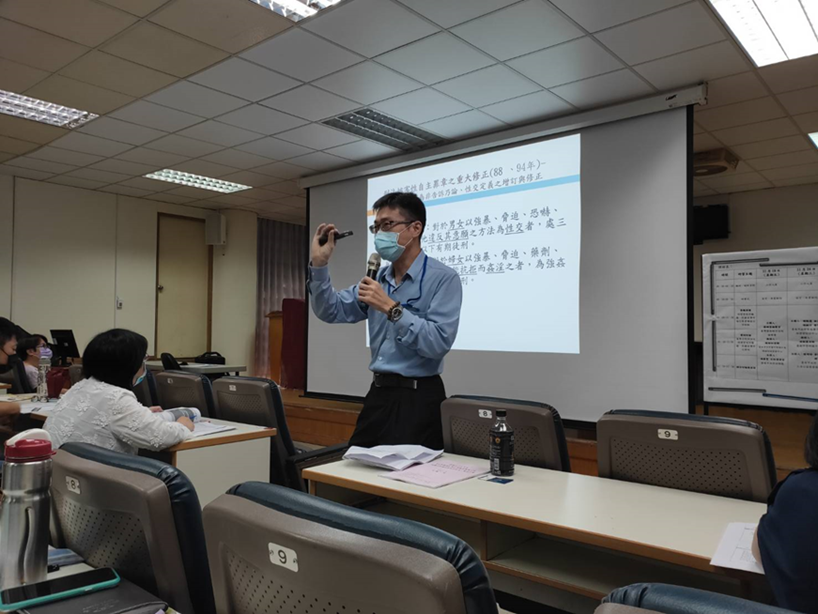 檢察官講述實務案例及處理情形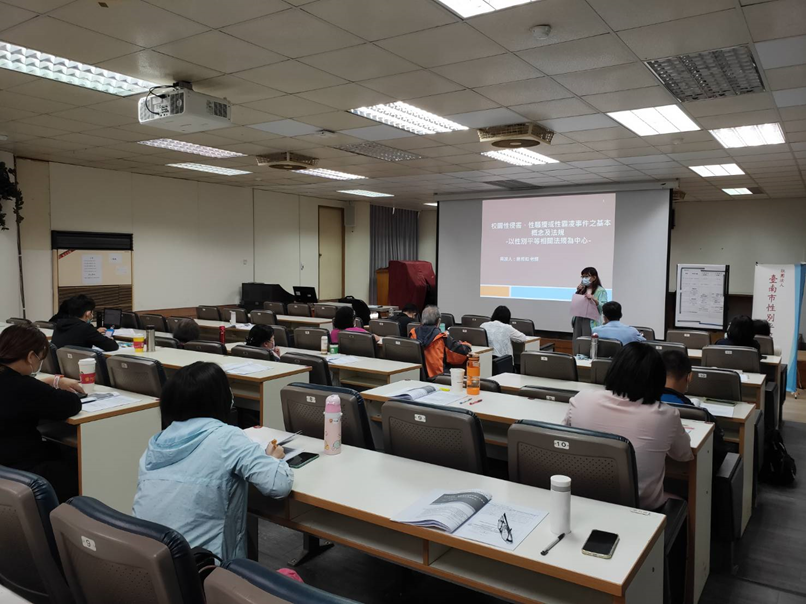 與談人分享校園性別事件處理情形